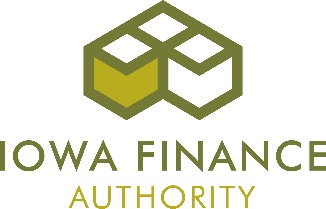 Approved Shelter Assistance Fund (SAF) ProgramFunding Awards for the 2020 Calendar YearNovember 6, 2019Agency NameHome Location (Additional Counties Served)Approved Total Award (ESG & SAF)Approved SAF AwardArea Substance Abuse CouncilLinn$50,605$50,605Beacon of LifePolk$25,168$25,168Catherine McAuley CenterLinn$14,473$14,473Catholic Council for Social Concern, Inc. DBA Catholic CharitiesPolk$42,247$42,247Center for SiouxlandWoodbury$44,375$44,375Central Iowa Shelter & ServicesPolk$140,179$70,000Community Kitchen of North Iowa, Inc. Cerro Gordo $19,798$19,798Council on Sexual Assault & Domestic ViolenceWoodbury$32,742$32,742Crisis Intervention ServicesMahaska$30,691$30,691Domestic Violence Intervention ProgramJohnson$136,083$50,000Domestic /Sexual Assault Outreach CenterWebster$34,566$34,566Family Promise of Greater Des MoinesPolk$18,419$18,419Family ResourcesScott$122,691$50,000Fort Dodge Housing AgencyWebster$12,744$12,744Foundation 2, Inc.Linn$13,517$13,517Hawthorn HillPolk$36,501$36,501Humility of Mary Shelter, Inc. DBA Humility Homes and Services, Inc.Scott$141,003$100,000Micah HousePottawattamie$71,910$71,910Muscatine Center for Social ActionMuscatine$106,683$70,000New Visions Homeless ServicesPottawattamie$166,940$166,940Pathway Living Center, Inc.Clinton$13,690$13,690Shelter HouseJohnson$167,031$95,000Shelter Housing Corporation DBA Emergency Residence ProjectStory$114,809$45,000The Salvation Army of Waterloo/Cedar FallsBlack Hawk$40,290$40,290Willis Dady Emergency Shelter, Inc.Linn$157,929$44,932Youth Emergency Services & ShelterPolk$13,781$13,781Totals$1,207,391